Зарегистрировано в Минюсте России 24 октября 2018 г. N 52516МИНИСТЕРСТВО ФИНАНСОВ РОССИЙСКОЙ ФЕДЕРАЦИИПРИКАЗот 4 июня 2018 г. N 126нОБ УСЛОВИЯХДОПУСКА ТОВАРОВ, ПРОИСХОДЯЩИХ ИЗ ИНОСТРАННОГО ГОСУДАРСТВАИЛИ ГРУППЫ ИНОСТРАННЫХ ГОСУДАРСТВ, ДЛЯ ЦЕЛЕЙ ОСУЩЕСТВЛЕНИЯЗАКУПОК ТОВАРОВ ДЛЯ ОБЕСПЕЧЕНИЯ ГОСУДАРСТВЕННЫХИ МУНИЦИПАЛЬНЫХ НУЖДВ соответствии с частью 4 статьи 14 Федерального закона от 5 апреля 2013 г. N 44-ФЗ "О контрактной системе в сфере закупок товаров, работ, услуг для обеспечения государственных и муниципальных нужд" (Собрание законодательства Российской Федерации, 2013, N 14, ст. 1652; 2015, N 27, ст. 3979; N 29, ст. 4353) (далее - Федеральный закон), пунктом 1 Положения о Министерстве финансов Российской Федерации, утвержденного постановлением Правительства Российской Федерации от 30 июня 2004 г. N 329 (Собрание законодательства Российской Федерации, 2004, N 31, ст. 3258; 2005, N 52, ст. 5755; 2007, N 23, ст. 2801; N 45, ст. 5491; 2008, N 5, ст. 411; 2010, N 5, ст. 531; 2011, N 1, ст. 238; N 36, ст. 5148; 2012, N 20, ст. 2562; 2013, N 20, ст. 2488; N 36, ст. 4578; 2014, N 40, ст. 5426; 2016, N 17, ст. 2399; N 47, ст. 6654; 2017, N 17, ст. 2569; N 24, ст. 3536), приказываю:1. Установить следующие условия допуска товаров, происходящих из иностранного государства или группы иностранных государств, допускаемых на территорию Российской Федерации для целей осуществления закупок товаров для обеспечения государственных и муниципальных нужд, указанных в приложении к настоящему приказу (далее - Приложение):1.1. При проведении конкурса, аукциона, запроса котировок, запроса предложений преимущества в отношении цены контракта в размере 15 процентов в соответствии с подпунктами 1.2 и 1.3 пункта 1 настоящего приказа предоставляются участникам закупки, заявки (окончательные предложения) которых признаны соответствующими требованиям документации о закупке, извещения о проведении запроса котировок и содержат исключительно предложения о поставке товаров, происходящих из государств - членов Евразийского экономического союза.1.2. При проведении конкурса, запроса котировок, запроса предложений рассмотрение и оценка заявок (окончательных предложений), содержащих предложения о поставке товаров, указанных в Приложении, и происходящих исключительно из государств - членов Евразийского экономического союза, осуществляются комиссиями заказчиков по осуществлению закупок и операторами электронных площадок с применением к предложенной в указанных заявках (окончательных предложениях) цене контракта понижающего 15-процентного коэффициента. Контракт заключается по цене, предложенной в заявке (окончательном предложении) победителем конкурса, запроса котировок, запроса предложений.(в ред. Приказа Минфина России от 22.01.2019 N 10н)1.3. При проведении аукциона контракт заключается по цене:а) сниженной на 15 процентов от предложенной победителем аукциона в случае, если заявка такого победителя содержит предложение о поставке товаров, указанных в Приложении, страной происхождения хотя бы одного из которых является иностранное государство (за исключением государств - членов Евразийского экономического союза);б) предложенной победителем аукциона в случае, если заявка такого победителя содержит предложение о поставке товаров, указанных в Приложении, и происходящих исключительно из государств - членов Евразийского экономического союза.1.4. В случае отклонения заявок (окончательных предложений) в соответствии с пунктом 1 постановления Правительства Российской Федерации от 30 ноября 2015 г. N 1289 "Об ограничениях и условиях допуска происходящих из иностранных государств лекарственных препаратов, включенных в перечень жизненно необходимых и важнейших лекарственных препаратов, для целей осуществления закупок для обеспечения государственных и муниципальных нужд" (Собрание законодательства Российской Федерации, 2015, N 49, ст. 6981) (далее - Постановление N 1289), контракт заключается с участником закупки по предложенной им цене контракта при совокупности следующих условий:а) заявка (окончательное предложение) такого участника закупки содержит предложение о поставке лекарственных препаратов, все стадии производства которых, в том числе синтез молекулы действующего вещества при производстве фармацевтических субстанций, осуществляются на территориях государств - членов Евразийского экономического союза, и при этом сведения о таких фармацевтических субстанциях включены в государственный реестр лекарственных средств;б) заявка (окончательное предложение) такого участника закупки соответствует требованиям документации о закупке;в) таким участником закупки предложена цена контракта, которая является наименьшей среди участников закупки (при наличии таких участников закупки), заявки которых не отклонены в соответствии с пунктом 1 Постановления N 1289 и при этом соответствуют совокупности условий, указанных в подпунктах "а" и "б" настоящего подпункта;г) таким участником закупки предложена цена контракта, которая не превышает более чем на 25 процентов наименьшее предложение о цене контракта в случае его подачи участником закупки (при наличии такого участника закупки), заявка которого не отклонена в соответствии с пунктом 1 Постановления N 1289, но не соответствует условию, указанному в подпункте "а" настоящего подпункта.Положения настоящего подпункта не применяются при отсутствии участника закупки, заявка которого соответствует указанным условиям.1.5. В случае признания победителя электронного аукциона уклонившимся от заключения контракта и заключении контракта с иным участником закупки, цена контракта определяется заказчиком в соответствии с подпунктом 1.3 пункта 1 настоящего приказа.1.6. Подтверждением страны происхождения товаров, указанных в Приложении, является указание (декларирование) участником закупки в заявке в соответствии с Федеральным законом наименования страны происхождения товара.1.7. При исполнении контракта на поставку товаров, указанных в Приложении, не допускается замена страны происхождения данных товаров, за исключением случая, когда в результате такой замены страной происхождения товаров, указанных в Приложении, будет являться государство - член Евразийского экономического союза.2. Положения подпунктов 1.1 - 1.3 пункта 1 настоящего приказа не применяются при проведении конкурса, аукциона, запроса котировок, запроса предложений в случаях, если:а) конкурс, аукцион, запрос котировок, запрос предложений признается не состоявшимся в случаях, предусмотренных Федеральным законом;б) все заявки (окончательные предложения) участников закупки, признанные в порядке, предусмотренном Федеральным законом, соответствующими требованиям документации о закупке, извещения о проведении запроса котировок, содержат предложения о поставке товаров, указанных в Приложении и происходящих исключительно из государств - членов Евразийского экономического союза;в) все заявки (окончательные предложения) участников закупки, признанные в порядке, предусмотренном Федеральным законом, соответствующими требованиям документации о закупке, извещения о проведении запроса котировок, содержат предложение о поставке указанных в Приложении товаров, страной происхождения хотя бы одного из которых является иностранное государство (за исключением государств - членов Евразийского экономического союза);г) в отношении товаров, указанных в Приложении, Правительством Российской Федерации установлен запрет в соответствии с частью 3 статьи 14 Федерального закона.(пп. "г" введен Приказом Минфина России от 22.01.2019 N 10н)3. Для целей применения настоящего приказа не могут быть предметом одного контракта (одного лота) товары, указанные в Приложении и не указанные в нем.4. Настоящий приказ подлежит применению при проведении конкурентных способов определения поставщиков (подрядчиков, исполнителей).5. Настоящий приказ вступает в силу с момента признания утратившим силу приказа Минэкономразвития России от 25 марта 2014 г. N 155 "Об условиях допуска товаров, происходящих из иностранных государств, для целей осуществления закупок товаров, работ, услуг для обеспечения государственных и муниципальных нужд" (зарегистрирован в Министерстве юстиции Российской Федерации 6 мая 2014 г., регистрационный N 32183).Первый заместительПредседателя ПравительстваРоссийской Федерации -Министр финансовРоссийской ФедерацииА.Г.СИЛУАНОВПриложениек приказу Министерства финансовРоссийской Федерацииот 4 июня 2018 г. N 126н"Об условиях допуска товаров,происходящих из иностранногогосударства или группы иностранныхгосударств, для целей осуществлениязакупок товаров для обеспечениягосударственных и муниципальных нужд"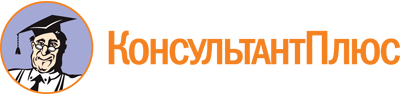 Приказ Минфина России от 04.06.2018 N 126н
(ред. от 30.04.2019)
"Об условиях допуска товаров, происходящих из иностранного государства или группы иностранных государств, для целей осуществления закупок товаров для обеспечения государственных и муниципальных нужд"
(Зарегистрировано в Минюсте России 24.10.2018 N 52516)Документ предоставлен КонсультантПлюс

www.consultant.ru

Дата сохранения: 01.08.2019
 Список изменяющих документов(в ред. Приказов Минфина России от 22.01.2019 N 10н,от 30.04.2019 N 64н)КонсультантПлюс: примечание.Положения пп. 1.1 - 1.3 п. 1 не применяются в случаях, установленных п. 2.Список изменяющих документов(в ред. Приказа Минфина России от 30.04.2019 N 64н)Код по Общероссийскому классификатору продукции по видам экономической деятельности ОК 034-2014 (КПЕС 2008)Наименование товара01.13Овощи и культуры бахчевые, корнеплоды и клубнеплоды01.2Культуры многолетние03.11.12Рыба морская живая, не являющаяся продукцией рыбоводства03.11.20Рыба морская свежая или охлажденная, не являющаяся продукцией рыбоводства03.12.12Рыба пресноводная живая, не являющаяся продукцией рыбоводства03.12.20Рыба пресноводная свежая или охлажденная, не являющаяся продукцией рыбоводства03.21.12Рыба морская живая, являющаяся продукцией рыбоводства (кроме декоративной)03.21.20Рыба морская свежая или охлажденная, являющаяся продукцией рыбоводства03.22.10Рыба пресноводная живая, являющаяся продукцией рыбоводства03.22.20Рыба свежая или охлажденная, пресноводная, являющаяся продукцией рыбоводства08.93.10.110 (за исключением 08.93.10.115)Соль10.11.31.110Говядина замороженная10.11.32.110Свинина замороженная10.13.15.110Консервы мясные10.20.11.110Филе рыбное свежее или охлажденное10.20.11.120Мясо рыбы прочее (включая фарш) свежее или охлажденное10.20.12Печень и молоки рыбы свежие или охлажденные10.20.13.110Рыба пресноводная мороженая10.20.13.122Рыба морская мороженая (кроме сельди)10.20.14Филе рыбное мороженое10.20.15.120Мясо морской рыбы мороженое10.20.16.110Печень рыбы мороженая10.20.23.110Рыба вяленая10.20.23.120Рыба соленая или в рассоле10.20.23.130Рыба сушеная10.20.24.110 (за исключением 10.20.24.112)Рыба и филе рыбное холодного копчения10.20.25.110 (за исключением 10.20.25.113, 10.20.25.114, 10.20.25.115, 10.20.25.119)Консервы рыбные10.20.25.120Пресервы рыбные10.20.26.110Икра10.39.22Джемы, фруктовые желе, пюре и пасты фруктовые или ореховые10.41.24.000Масло подсолнечное и его фракции нерафинированные10.61.21Мука пшеничная и пшенично-ржаная10.62.11.110Крахмалы, кроме модифицированных10.71.11Изделия хлебобулочные недлительного хранения10.71.12Изделия мучные кондитерские, торты и пирожные недлительного хранения10.73.11Изделия макаронные и аналогичные мучные изделия10.82.22Шоколад и пищевые продукты, содержащие какао (кроме подслащенного какао-порошка), в упакованном виде10.82.23Изделия кондитерские сахаристые (включая белый шоколад), не содержащие какао10.84.30Соль пищевая10.86.10.241Консервы на фруктовой и фруктово-овощной основах гомогенизированные для детского питания10.89.13Дрожжи (активные и неактивные), прочие микроорганизмы одноклеточные мертвые; порошки пекарные готовые17.12.73.110Бумага мелованная для печати17.23.14Бумага и картон прочие, используемые для письма или печати или прочих графических целей, тисненые, гофрированные или перфорированные20.13Вещества химические неорганические основные прочие20.16Пластмассы в первичных формах21Средства лекарственные и материалы, применяемые в медицинских целях23.41.11.110Посуда столовая и кухонная из фарфора24.10.34.000Прокат листовой горячекатаный из нержавеющих сталей, без дополнительной обработки, шириной менее 600 мм24.10.51Прокат листовой из нелегированных сталей, шириной не менее 600 мм, плакированный, с гальваническим или иным покрытием24.10.64.121Прокат сортовой горячекатаный круглый прочий из нержавеющих сталей, без дополнительной обработки, включая смотанные после прокатки24.10.74.120Профили незамкнутые сварные стальные24.10.75Профили рельсовые для железных дорог и трамвайных путей стальные24.20.1Трубы, профили пустотелые бесшовные и их фитинги стальные24.20.40.000Фитинги для труб стальные, кроме литых24.51.20Трубы и профили пустотелые из чугуна25.21.12Котлы водогрейные центрального отопления для производства горячей воды или пара низкого давления25.21.13Части водогрейных котлов центрального отопления25.30.21.110Установки ядерные энергетические, в том числе для атомных электростанций25.30.21.120Установки ядерные, используемые на судах25.30.21.130Критические и подкритические ядерные стенды25.30.22.110Системы ядерных установок25.30.22.120Зоны активные ядерных реакторов и элементы активных зон ядерных реакторов25.30.22.140Оборудование эксплуатационное для ядерных установок26.11Компоненты электронные26.12.20.000Платы звуковые, видеоплаты, сетевые и аналогичные платы для машин автоматической обработки информации26.12.3Карты со встроенными интегральными схемами (смарт-карты)26.20Компьютеры и периферийное оборудование26.30Оборудование коммуникационное26.40.4Микрофоны, громкоговорители, приемная аппаратура для радиотелефонной или радиотелеграфной связи26.51.11Компасы для определения направления; прочие навигационные инструменты и приборы26.51.12.110Дальномеры, теодолиты и тахиметры (тахеометры)26.51.12.120Инструменты и приборы геодезические26.51.12.130Инструменты и приборы гидрографические26.51.12.160Инструменты и приборы геофизические26.51.12.190Инструменты и приборы прочие26.51.41.130Приборы, установки, системы спектрометрические26.51.41.160Детекторы ионизирующих излучений26.51.42.120Осциллографы электронно-лучевые26.51.43Приборы для измерения электрических величин без записывающего устройства26.51.51.130Барометры26.51.52Приборы для измерения или контроля расхода, уровня, давления или прочих переменных характеристик жидкостей и газов26.51.70.110Термостаты26.51.70.190Приборы автоматические регулирующие и контрольно-измерительные прочие26.51.8Части и принадлежности оборудования для измерения, испытаний и навигации26.60.1Оборудование и приборы для облучения, реабилитации, электрическое диагностическое и терапевтическое, применяемые в медицинских целях26.60.11.111Томографы компьютерные26.60.11.112Аппараты рентгеноскопические (флуороскопические)26.60.11.113Аппараты рентгенографические26.60.11.121Аппаратура стерилизационная, основанная на использовании альфа-, бета- или гамма-излучений, применяемая в медицинских целях26.60.11.130Части и принадлежности аппаратов, основанных на использовании рентгеновского или альфа-, бета- или гамма-излучений, применяемых в медицинских целях, включая хирургию, стоматологию, ветеринарию26.60.12.111Электрокардиографы26.60.12.119Аппараты электродиагностические прочие26.60.12.120Аппараты для функциональных диагностических исследований или для контроля физиологических параметров, применяемые в медицинских целях, не включенные в другие группировки26.60.12.129Приборы и аппараты для функциональной диагностики прочие, применяемые в медицинских целях, не включенные в другие группировки26.60.12.132Аппараты ультразвукового сканирования26.60.12.140Части и принадлежности электродиагностической аппаратуры и аппаратуры, основанной на использовании ультрафиолетового или инфракрасного излучения, предназначенной для применения в медицинских целях26.60.13Аппараты, основанные на использовании ультрафиолетового или инфракрасного излучения, применяемые в медицинских целях, стоматологического или ветеринарного применения26.60.14.110Кардиостимуляторы26.70.13Видеокамеры цифровые26.70.21Листы и пластины из поляризационного материала; линзы, призмы, зеркала и прочие оптические элементы (кроме оптически необработанного стекла), установленные или неустановленные, кроме элементов для фото- и кинокамер, проекторов или фотоувеличителей, или оборудования для проецирования изображения с уменьшением26.70.22.130Телескопы оптические прочие26.70.22.150Микроскопы оптические26.80.13.000Носители данных прочие, включая матрицы и основы для производства дисков27.31.1Кабели волоконно-оптические27.40Оборудование электрическое осветительное27.51.11.110Холодильники бытовые27.51.15.120Шкафы вытяжные и приточно-вытяжные бытовые27.90.11Машины электрические и аппаратура специализированные27.90.20Панели индикаторные на жидких кристаллах или на светоизлучающих диодах; электрическая аппаратура звуковой или световой сигнализации28.11.13Двигатели внутреннего сгорания поршневые с воспламенением от сжатия прочие28.12.1Оборудование гидравлическое и пневматическое силовое28.12.20.000Части гидравлического и пневматического силового оборудования28.13Насосы и компрессоры прочие28.14.1Арматура (краны, клапаны и другая аналогичная арматура) для трубопроводов, сосудов, котлов, цистерн, баков и аналогичных емкостей28.14.2Детали и узлы арматуры (кранов, клапанов и прочей арматуры)28.21.13.119Электропечи и камеры промышленные или лабораторные прочие, не включенные в другие группировки28.21.13.127Оборудование лазерное промышленное28.22.11.190Подъемники, не включенные в другие группировки28.22.12.190Лебедки прочие28.22.14.121Краны мостовые электрические28.22.18.390Оборудование подъемно-транспортное и погрузочно-разгрузочное прочее, не включенное в другие группировки28.25.13.110Оборудование холодильное и морозильное, кроме бытового оборудования28.25.14.111Фильтры для очистки воздуха28.25.14.112Установки для фильтрования или очистки воздуха28.25.14.113Озонаторы28.25.14.119Оборудование и установки для фильтрования или очистки воздуха прочие28.29.11.130Установки для дистилляции или очистки28.29.12.110Оборудование для фильтрования или очистки воды28.29.12.130Фильтры жидкостные28.29.21.120Оборудование для розлива, закупоривания и упаковывания бутылок и прочих емкостей28.29.41Центрифуги, не включенные в другие группировки28.29.60Установки для обработки материалов с использованием процессов, включающих изменение температуры, не включенные в другие группировки28.29.70Оборудование и инструменты неэлектрические для пайки мягким и твердым припоем или сварки, и их части; машины и аппараты для газотермического напыления28.29.86Части неэлектрического оборудования и инструментов для пайки мягким и твердым припоем или сварки; машин и аппаратов для газотермического напыления28.30.2Тракторы для сельского хозяйства прочие28.30.3Машины и оборудование сельскохозяйственные для обработки почвы28.41.31.110Машины гибочные металлообрабатывающие28.41.32.110Ножницы механические металлообрабатывающие28.41.33.130Прессы гидравлические28.41.33.190Прессы для обработки металлов, не включенные в другие группировки28.9Оборудование специального назначения прочее28.91.11.140Машины литейные для металлургического производства28.91.12.120Комплектующие (запасные части) прокатных станов, не имеющие самостоятельных группировок28.92.40.110Машины для сортировки, грохочения, сепарации или промывки грунта, камня, руды и прочих минеральных веществ28.92.40.120Машины для дробления грунта, камня, руды и прочих минеральных веществ29.31.21Свечи зажигания; магнето зажигания; генераторы-магнето; магнитные маховики; распределители зажигания; катушки зажигания29.31.23.110Приборы освещения и световой сигнализации электрические для транспортных средств и мотоциклов30.20.40.170Оборудование и устройства путевые и их комплектующие (запасные части), не имеющие самостоятельных группировок32.2Инструменты музыкальные32.30.11.130Коньки и коньки роликовые и их детали32.30.14.117Изделия для общефизической подготовки населения32.30.15.117Инвентарь для игры в хоккей с шайбой и мячом32.4Игры и игрушки32.5Инструменты и оборудование медицинские, в том числе стенты для коронарных артерий, катетеры32.99.11.111Противогазы фильтрующие32.99.11.112Противогазы изолирующие32.99.11.113Противогазы шланговые32.99.11.120Респираторы32.99.11.199Средства индивидуальной защиты прочие, не включенные в другие группировки32.99.53.130Приборы, аппаратура и устройства учебные демонстрационные62.0Продукты программные и услуги по разработке программного обеспечения; консультационные и аналогичные услуги в области информационных технологий